Ongevalsaangifte (aangifte van ongeval)Twee mogelijkheden:De Gerechtigde Correspondent of Administratief verantwoordelijke voert het ongeval rechtstreeks in ons E-Kickoff platform in en geeft je het medisch attest dat moet worden ingevuld en ondertekend door de arts + handtekening en kleefbriefje van het ziekenfonds van de speler.Je overhandigt het aangifteformulier en het naar behoren ingevuld en ondertekend medisch attest zo spoedig mogelijk aan de Gerechtigde Correspondent of Administratief verantwoordelijke voor verdere afhandeling.Hoe moet een ongevalsaangifte worden ingediend? De verklaring moet worden ingevuld in E-Kickoff of per e-mail worden verzonden via E-Kickoff  naar insurance@rbfa.be door je clubsecretaris binnen de 21 kalenderdagen volgend op de datum van het ongeval.Wat moet ik doen voor de terugbetaling van de kinesitherapiekosten? Indien er geen beurten kiné werden aangeduid op de aangifte door de behandelende arts (punt 3) en er zijn kinesitherapiebeurten nodig dan moet je vóór aanvang van de behandeling altijd een kopie van het doktersvoorschrift zo vlug mogelijk doorgeven aan de secretaris van je club. De zorgen mogen dan onmiddellijk gestart worden (hetzelfde geldt voor de aanvraag van bijkomende kinesitherapiebeurten).Het is echter niet meer mogelijk om nog een aanvraag in te dienen nadat de behandelingen afgelopen zijn!  Opgepast: zodra de voetbalactiviteit hernomen wordt, stopt onze tegemoetkoming in deze kosten.OnkostenGelieve steeds eerst de eventuele tussenkomst van je ziekenfonds na te vragen (eventueel met bijgevoegde witte attesten) en deze gedetailleerde afrekening bij je onkosten te voegen.De terugbetaling wordt altijd berekend volgens het officieel RIZIV-barema, m.a.w. het officieel remgeld van de prestatie.Wat dekt de KBVB-verzekering precies: medische kosten (artsen, kinesitherapie, ziekenhuisopname, apotheek, ambulancevervoer,...) tot de datum van herspelen en maximaal 2 jaar na de datum van het ongeval.De verzekering vergoedt het remgeld, d.w.z. het verschil tussen het RIZIV-barema en de tussenkomst van het ziekenfonds. Extra kosten worden niet vergoed (bijvoorbeeld: niet-geconventioneerde artsen).Spelers zijn verzekerd wanneer zij onderweg zijn (huis – terrein / terrein – huis), als ze jonger zijn dan 18 jaar en het ongeval zich voordoet op de kortste route, te voet of met de fiets en op voorwaarde dat het vervoermiddel niet meer dan 50cc bedraagt.Een uitkering tijdelijke ongeschiktheid bij loonverlies is eerder uitzonderlijk voor werknemers en geldt enkel voor hen die in orde zijn met de sociale zekerheid, maar door bijvoorbeeld de wachttijd nog geen recht hebben op vergoeding. In dat geval, en enkel in dat geval, komen wij tussen vanaf de eerste dag (€ 30/dag) en passen wij geen wachttijd toe zoals voorzien in artikel 19.Welke medische kosten worden nooit terugbetaald: we komen nooit tussen in producten of prestaties zonder RIZIV-code of waarvoor er geen tussenkomst is van het ziekenfonds, bijvoorbeeld:huur materiaal (krukken, enz.).osteopathie of chiropractiebril (behalve voor scheidsrechters) Brilschade valt niet onder de verzekering omdat het om materiële schade gaat.neusmaskerisokinetische testCovidtestWat als ik een hospitalisatieverzekering heb (bv. via mijn werk): gelieve steeds na te vragen wat de voorwaarden van je contract zijn en welke periode er door hen wordt gedekt.  In de meeste gevallen is het best om eerst hun volledige tussenkomst af te wachten en dan pas de eventuele resterende kosten aan ons te bezorgen.Kan ik reeds een voorlopige afrekening vragen voor mijn medische onkosten: dit kan wanneer het een ongeval van lange duur betreft (via de GC van je club). Gelieve in dat geval steeds een medisch protocol bij te voegen, met de evolutie van je kwetsuur.Onkostennota's moeten altijd per post worden verzonden. Enkel het hervattingsattest (zonder kosten), de fysiotherapieaanvraag of enig ander document zonder gevoelige/privé gegevens.Eenmalig per dossier is er een verzekeringsvrijstelling die steeds in mindering gebracht wordt. Deze vrijstelling wordt jaarlijks geïndexeerd (11,50 EUR voor het seizoen 2021-2022, 12,10 EUR voor het seizoen 2022-2023).GenezingsattestMoet mijn genezingsattest binnen zijn om het voetbal te mogen hervatten: neen, maar de juiste hervattingsdatum moet wel genoteerd zijn op het genezingsattest (zie onderste deel van het ontvangstbewijs) dat ons dan later door de secretaris van de club wordt opgestuurd. Alle formulieren ivm ongevalsaangiften te bezorgen aan:Voor spelers van de eerste elftallen: Gerechtigde Correspondent Rony Swerts ronyswerts@telenet.beVoor de jeugdspelers: Administratief verantwoordelijke Dany Smet via de brievenbus in de kantine op Kleinveldje (zie de foto hieronder) of via mail: danysmet00054@hotmail.be.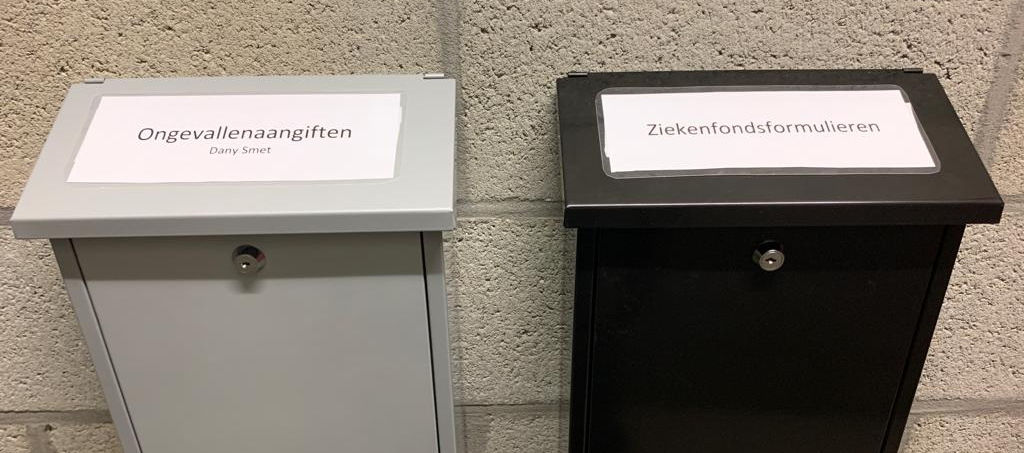 